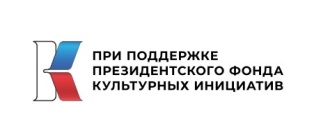 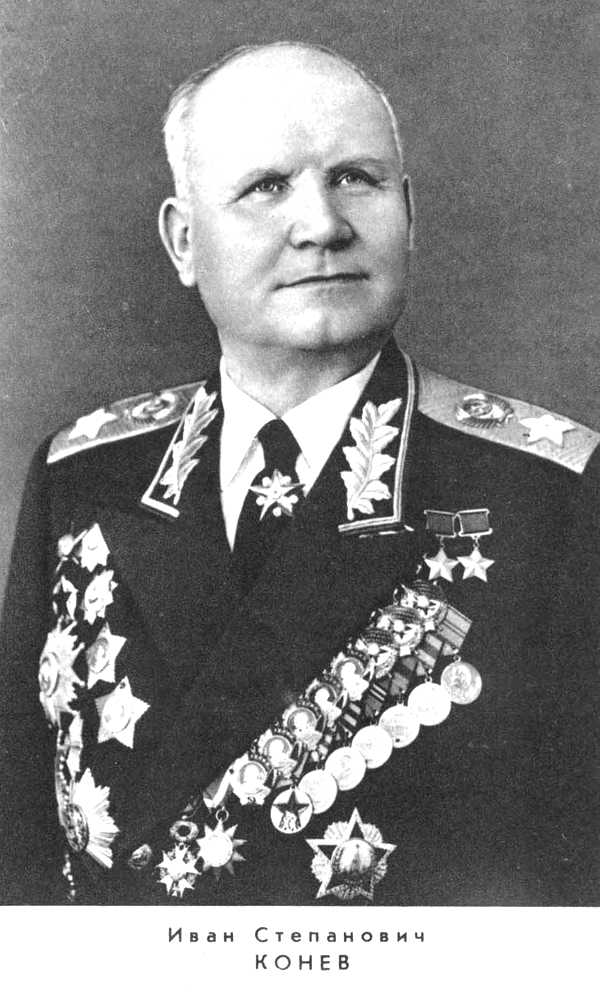 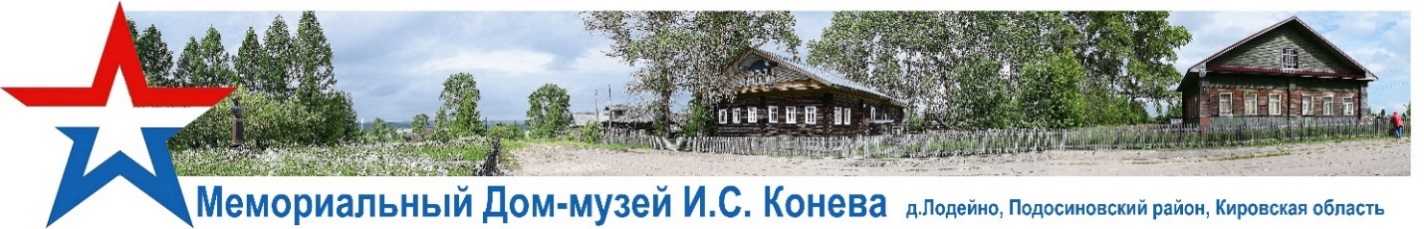                                                                                                                                       СОЛДАТСКИЙ  МАРШАЛ                                                                     / 125 лет со дня рождения Ивана Степановича Конева,                                                            дважды Героя Советского Союза, Маршала Советского Союза / 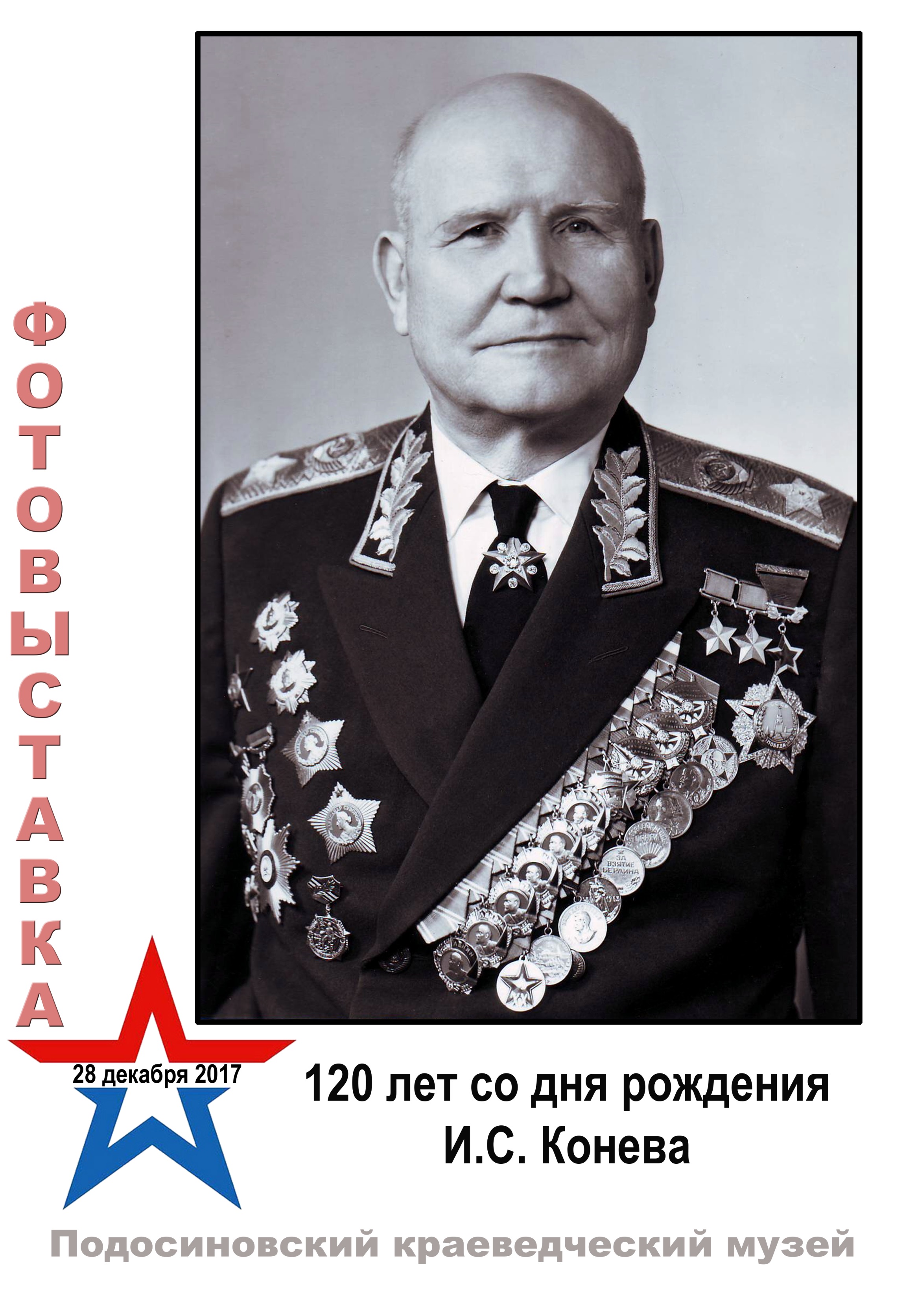 